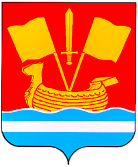 АДМИНИСТРАЦИЯ КИРОВСКОГО МУНИЦИПАЛЬНОГО РАЙОНА ЛЕНИНГРАДСКОЙ ОБЛАСТИП О С Т А Н О В Л Е Н И Еот 18 апреля 2016 года № 763Об утверждении Реестра муниципальных услуг, оказываемых администрацией Кировского муниципального района Ленинградской области В соответствии с Федеральным законом от 27 июля 2010 года № 210-ФЗ «Об организации предоставления государственных и муниципальных услуг», в соответствии с постановлением администрации муниципального образования Кировского муниципального района Ленинградской области «Об утверждении Порядка формирования и ведения Реестра муниципальных услуг (функций)   Порядком формирования и ведения Реестра муниципальных услуг, утвержденным постановлением администрации от 28.06.2012 года № 2089,  с целью приведения в соответствие с действующим законодательством Российской Федерации и муниципальными  правовыми актами, постановляет:1. Утвердить Реестр муниципальных услуг, оказываемых  администрацией Кировского муниципального района Ленинградской области (далее – Реестр), согласно приложению.2. Считать утратившим силу постановление администрации Кировского муниципального района Ленинградской области от 28 июня 2012 года № 2089 «Об утверждении Реестра муниципальных услуг, предоставляемых администрацией МО Кировский район Ленинградской области».  3.  Настоящее постановление подлежит официальному опубликованию.4. Контроль за исполнением настоящего постановления возложить на заместителя главы администрации по экономике.Глава администрации                                                                 М.В.Коломыцев	                                                                                          (приложение)Реестр муниципальных услуг, предоставляемых администрацией Кировского муниципального района Ленинградской области Утвержден                              постановлением администрации                       Кировского муниципального района                                            Ленинградской области             от 18 апреля 2016 г.№ 763   №Наименование муниципальной услугиНаименование структурного подразделения (отраслевого органа) администрации, исполняющего услугу.1Выдача разрешений на строительство Управление архитектуры и   градостроительства2Выдача разрешений на ввод объектов в эксплуатациюУправление архитектуры и   градостроительства3Выдача градостроительного плана земельного участкаУправление архитектуры и   градостроительства4Предоставление сведений из информационной системы обеспечения градостроительной деятельности Управление архитектуры и   градостроительства5Предоставление объектов муниципального нежилого фонда во временное владение и (или) пользованиеКомитет по управлению муниципальным имуществом6Приватизация жилых помещений муниципального жилищного фондаКомитет по управлению муниципальным имуществом7Приватизация муниципального имущества Комитет по управлению муниципальным имуществом8Предоставление гражданам и юридическим лицам земельных участков, находящихся в муниципальной собственности, на торгахКомитет по управлению муниципальным имуществом9Предоставление сведений об объектах учета, содержащихся в реестре муниципального имуществаКомитет по управлению муниципальным имуществом10Размещение отдельных видов объектов на землях или земельных участках, находящихся в собственности муниципального образования, без предоставления земельных участков и установления сервитутовУправление землеустройства  и землепользования11Утверждение и выдача схемы расположения земельного участка или земельных участков на кадастровом плане территории муниципального образованияУправление землеустройства  и землепользования12Предоставление земельных участков, находящихся в муниципальной собственности в собственность (плату/бесплатно), аренду, безвозмездное пользование, постоянное  (бессрочное) пользование, без проведения торгов» Комитет по управлению муниципальным имуществом;Управление землеустройства  и землепользования13Предварительное согласование предоставления земельного участкаУправление землеустройства  и землепользования14Отнесение земель или земельных участков в составе таких земель к определенной категорииУправление землеустройства  и землепользования15Заключение соглашения о перераспределении земель и (или) земельных участков, находящихся в муниципальной собственности, и земельных участков, находящихся в частной собственностиУправление землеустройства  и землепользования;Комитет по управлению муниципальным имуществом16Предоставление информации о результатах сданных экзаменов, тестирования и иных вступительных и иных испытаний, а также о зачислении в образовательные учреждения на территории Кировского муниципального района Ленинградской области Комитет образования17Прием заявлений, постановка на учет и зачисление детей в образовательные учреждения, реализующие основную образовательную программу дошкольного образования (детские сады), расположенные на территории Кировского муниципального района Ленинградской областиКомитет образования18Зачисление в общеобразовательное учреждение на территории Кировского муниципального района Ленинградской области Комитет образования19Предоставление информации об образовательных программах и учебных планах, рабочих программах учебных курсов, предметов, дисциплинах (модулях), годовых календарных учебных графиках муниципальных образовательных организаций на территории Кировского муниципального района Ленинградской области Комитет образования20Предоставление информации о текущей успеваемости обучающегося, ведение электронного дневника и электронного журнала успеваемости в муниципальной образовательной организацииКомитет образования21Предоставление информации о порядке проведения государственной итоговой аттестации обучающихся, освоивших образовательные программы основного общего и среднего общего образования на территории Кировского муниципального района Ленинградской области Комитет образования22Предоставление информации об организации общедоступного и бесплатного дошкольного, начального общего, основного общего, среднего (полного) общего образования, а также дополнительного образования образовательным учреждением на территории Кировского муниципального района Ленинградской области Комитет образования23Предоставление информации об организации отдыха, оздоровления и занятости обучающихся и воспитанников муниципальных образовательных учреждений в каникулярное время в Кировском муниципальном районе Ленинградской области Комитет образования24Предоставление родителям (законным представителям) компенсации части родительской платы за присмотр и уход за детьми в образовательных организациях Кировского муниципального района Ленинградской области, реализующих образовательную программу дошкольного образования» 25Предоставление доступа к справочно-поисковому аппарату и базам данных муниципальных библиотекУправление культуры26Выдача архивных справок, архивных выписок и копий архивных документов,  связанных с социальной защитой граждан, предусматривающих их пенсионное обеспечение, а также получение льгот и компенсаций в соответствии с действующим законодательством Российской Федерации.Архивный отдел27Выдача архивных справок, архивных выписок и копий архивных документов по определенной проблеме, теме, событию, фактуАрхивный отдел28Выдача архивных справок, архивных выписок и копий архивных документов,  подтверждающих право на землю и иные имущественные права29Прием документов от субъектов малого предпринимательства, действующих менее одного года, для участия в конкурсном отборе на получение субсидии на организацию предпринимательской деятельности в рамках муниципальных программ поддержки и развития субъектов малого и среднего предпринимательстваОтдел по развитию малого и среднего бизнеса и муниципальных услуг30Консультирование и информирование субъектов малого и среднего предпринимательства по вопросам предпринимательской деятельности на территории Кировского муниципального района Ленинградской областиОтдел по развитию малого и среднего бизнеса и муниципальных услуг31Назначение и выплата пенсии за выслугу лет лицам, замещавшим должности муниципальной службы муниципального образования Кировский муниципальный район Ленинградской области, и доплаты к пенсии лицам, замещавшим выборные муниципальные должности в органах местного самоуправления муниципального образования Кировский муниципальный район Ленинградской области и выборные должности в органах государственной власти и управления Союза ССР и РСФСР на территории Кировского района Ленинградской области.Отдел кадров32Выдача разрешений на установку рекламных конструкцийОтдел экономического развития и инвестиционной деятельности33Выдача копий постановлений администрации Отдел делопроизводства34Предоставление бесплатных земельных участков для индивидуального жилищного строительства  в соответствии с Областным законом  от 14.10.2008 № 105-оз «О бесплатном предоставлении отдельной категории граждан земельных участков для индивидуального жилищного строительства на территории Ленинградской области»Управление жилищного коммунального хозяйства, транспорта и связи35Выдача карт маршрутов регулярных перевозок на территории Кировского муниципального района   Управление жилищного коммунального хозяйства, транспорта и связи36Организация общественных обсуждений намечаемой хозяйственной и иной деятельности, подлежащей экологической экспертизе, на территории Кировского муниципального района Ленинградской области Отдел сельского хозяйства и природопользования